О победителях республиканского конкурса среди журналистов на лучшее освещение темы противодействия идеологии терроризма и экстремизма, гармонизации межнациональных отношений в средствах массовой информации «Чувашия против террора»В соответствии с Положением о республиканском конкурсе среди журналистов на лучшее освещение темы противодействия идеологии терроризма и экстремизма, гармонизации межнациональных отношений в средствах массовой информации «Чувашия против террора», утвержденным постановлением Кабинета Министров Чувашской Республики от 14 июня 2018 г. № 221 «О республиканском конкурсе среди журналистов на лучшее освещение темы противодействия идеологии терроризма и экстремизма, гармонизации межнациональных отношений в средствах массовой информации «Чувашия против террора», п р и к а з ы в а ю:Признать победителями конкурса, наградить дипломами и денежными поощрениями:в номинации «Лучшая публикация в республиканских печатных средствах массовой информации»: I место и 5 тыс. руб. – Михайлова Андрея Петровича за материал «Ют ачасене кăмăллакан кăна хăйĕннисене юратать» (Кто любит чужих детей, будет любить и своих), опубликованный в газете «Хыпар»,II место и 3 тыс. руб. – Зайцеву Елену Алексеевну за материал «Праздник, которому более трех тысяч лет», опубликованный в газете «Советская Чувашия»,III место и 2 тыс. руб. – Коновалова Николая Дмитриевича за материал «Терроризм – пачах та шÿт мар» (Терроризм – вовсе не шутка), опубликованный в газете «Хыпар»;в номинации «Лучшая публикация в районных (городских) печатных средствах массовой информации»: I место и 5 тыс. руб. – Кузьмину Эльвиру Ивановну за материал «Сотрудниксен çивĕчлĕхне тĕрĕслеме шутланă» (Любопытный школьник сообщил о заложенной «бомбе»), опубликованный в Аликовской районной газете «Пурнăç çулĕпе» («По жизненному пути»),II место и 3 тыс. руб. – Кузнецову Светлану Юрьевну за серию материалов «Памяти Григория Зиновьева», «Он будет ангелом-хранителем», опубликованных в газете «Канаш»,III место и 2 тыс. руб. – Шурекову Людмилу Геннадьевну за материал «Бойцы одного поля боя», опубликованный в газете «Канаш»;в номинации «Лучший телевизионный материал (программа, сюжет, социальный видеоролик)»:I место и 7 тыс. руб. – Енейкина Алексея Николаевича за телефильм «Пирĕн пуласлăх туслăхра» (Наше будущее – в дружбе), вышедший в региональном эфире телеканала «Россия-1»,II место и 4 тыс. руб. – Григорьевскую Наталью Станиславовну за сюжет «Язык до Шумерли довел. В городе и районе прошли Международные «Караваны языков», вышедший в эфире телеканала «Новая реальность»,III место и 3 тыс. руб. – Яковлеву Ольгу Сергеевну за сюжет «По Чебоксарам прокатилась волна сообщений о минировании», вышедший в эфире «Национального телевидения Чувашии – Чăваш Ен»;в номинации «Лучший радиоматериал (программа, репортаж, социальный аудиоролик)»: I место и 3 тыс. руб. – Паргееву Ирину Михайловну за цикл программ «Многонациональная Чувашия», вышедший в региональном эфире радиоканала «Радио России»,II место и 2 тыс. руб. – Архипова Родиона Константиновича за аудиоролик «Антитерроризм – 1», транслировавшийся в эфире «Национального радио Чувашии – Чăваш Ен»,III место и 1 тыс. руб. – Архипова Родиона Константиновича за аудиоролик «Антитерроризм – 2», транслировавшийся в эфире «Национального радио Чувашии – Чăваш Ен»;в номинации «Лучшая публикация антитеррористической направленности в сетевых изданиях»: I место и 5 тыс. руб. – Петрову Лилию Ивановну за материал «Самое главное – безопасность детей и всех нас», опубликованный в сетевом издании «Знамя труда Чувашия»,II место и 3 тыс. руб. – Карпову Алину Николаевну за материал «Жить, никогда не сталкиваясь с терроризмом», опубликованный в сетевом издании «Пирĕн пурнăç», III место и 2 тыс. руб. – Александрову Татьяну Леонидовну за материал «В единении с природой и верой», опубликованный в сетевом издании «Сайт автономного учреждения Чувашской Республики «Редакция Шумерлинской газеты «Вперёд» Министерства информационной политики и массовых коммуникаций Чувашской Республики».2.	Контроль за исполнением настоящего приказа возложить на заместителя министра цифрового развития, информационной политики и массовых коммуникаций Чувашской Республики Стройкову Ю.В.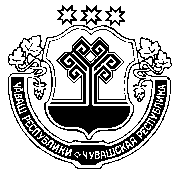 ЧӐВАШ РЕСПУБЛИКИН ЦИФРА АТАЛАНĂВĔПЕИНФОРМАЦИ ПОЛИТИКИН ТАТА МАССӐЛЛӐ КОММУНИКАЦИСЕН МИНИСТЕРСТВИ ЧӐВАШ РЕСПУБЛИКИН ЦИФРА АТАЛАНĂВĔПЕИНФОРМАЦИ ПОЛИТИКИН ТАТА МАССӐЛЛӐ КОММУНИКАЦИСЕН МИНИСТЕРСТВИ ЧӐВАШ РЕСПУБЛИКИН ЦИФРА АТАЛАНĂВĔПЕИНФОРМАЦИ ПОЛИТИКИН ТАТА МАССӐЛЛӐ КОММУНИКАЦИСЕН МИНИСТЕРСТВИ ЧӐВАШ РЕСПУБЛИКИН ЦИФРА АТАЛАНĂВĔПЕИНФОРМАЦИ ПОЛИТИКИН ТАТА МАССӐЛЛӐ КОММУНИКАЦИСЕН МИНИСТЕРСТВИ ЧӐВАШ РЕСПУБЛИКИН ЦИФРА АТАЛАНĂВĔПЕИНФОРМАЦИ ПОЛИТИКИН ТАТА МАССӐЛЛӐ КОММУНИКАЦИСЕН МИНИСТЕРСТВИ МИНИСТЕРСТВО ЦИФРОВОГО РАЗВИТИЯ,ИНФОРМАЦИОННОЙ ПОЛИТИКИ И МАССОВЫХ КОММУНИКАЦИЙ ЧУВАШСКОЙ РЕСПУБЛИКИ МИНИСТЕРСТВО ЦИФРОВОГО РАЗВИТИЯ,ИНФОРМАЦИОННОЙ ПОЛИТИКИ И МАССОВЫХ КОММУНИКАЦИЙ ЧУВАШСКОЙ РЕСПУБЛИКИ МИНИСТЕРСТВО ЦИФРОВОГО РАЗВИТИЯ,ИНФОРМАЦИОННОЙ ПОЛИТИКИ И МАССОВЫХ КОММУНИКАЦИЙ ЧУВАШСКОЙ РЕСПУБЛИКИ МИНИСТЕРСТВО ЦИФРОВОГО РАЗВИТИЯ,ИНФОРМАЦИОННОЙ ПОЛИТИКИ И МАССОВЫХ КОММУНИКАЦИЙ ЧУВАШСКОЙ РЕСПУБЛИКИ МИНИСТЕРСТВО ЦИФРОВОГО РАЗВИТИЯ,ИНФОРМАЦИОННОЙ ПОЛИТИКИ И МАССОВЫХ КОММУНИКАЦИЙ ЧУВАШСКОЙ РЕСПУБЛИКИ МИНИСТЕРСТВО ЦИФРОВОГО РАЗВИТИЯ,ИНФОРМАЦИОННОЙ ПОЛИТИКИ И МАССОВЫХ КОММУНИКАЦИЙ ЧУВАШСКОЙ РЕСПУБЛИКИ ПРИКАЗПРИКАЗПРИКАЗПРИКАЗПРИКАЗПРИКАЗПРИКАЗПРИКАЗПРИКАЗПРИКАЗПРИКАЗ26.11.2019259№26.11.2019№ 259Шупашкар хулиШупашкар хулиШупашкар хулиШупашкар хулиШупашкар хулиг. Чебоксарыг. Чебоксарыг. Чебоксарыг. Чебоксарыг. Чебоксарыг. ЧебоксарыМинистрМ.В. Анисимов